Årets Båtklubbsmedlem 2020 inom Östra Vänerns BF Styrelsen för ÖVBF beslöt i september 2020 att instifta ett pris till medlem inom Förbundets medlemsklubbar som på ett förtjänstfullt sätt gjort insatser för sin klubb eller båtlivet i stort. Styrelsen har fått tre nominerade personer från klubbarna. Samtliga dessa har på ett förtjänstfullt sätt gjort betydande insatser för såväl medlemmarnas bästa som för klubbens hela verksamhet. Vid styrelsemötet den 8 februari föll valet av kandidat till slut på Linda Thomee som är kassör i Carlsborgs Segelsällskap. 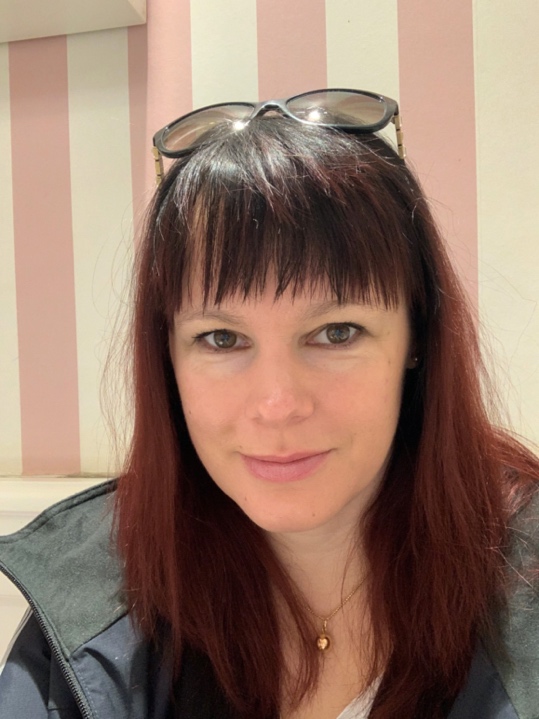 Prisutdelning var tänkt att ske i samband med årets Årsmöte den 20 mars. Men då rådande pandemiläge ser ut som det gör har styrelsen beslutat att årsmötet kommer att hållas helt digitalt via Zoom. Det betyder att vi får återkomma med besked på hur uppmärksamheten och prisutdelningen skall ske.Vi vill på detta sätt framföra våra varmaste gratulationer till Linda och önskar samtidigt klubben lycka till i de nya lokalerna.Styrelsen för Östra Vänerns BF 